La demande doit être introduite au minimum 10 jours à l’avance ; la période d'absence ne peut  excéder 3 mois, et ne peut être plus courte que 7 joursVous pouvez soit déposer le formulaire complété dans un de nos commissariats ou l’envoyer parMail sur  ZP.Nissan.DirOps@police.belgium.eu Je prends connaissance que les informations communiquées ci-dessous sont des données à caractère personnel et qu’elles feront l’objet d’un traitement par le service de police via un fichier informatisé. Ces données seront exclusivement utilisées dans le cadre de la surveillance de mon habitation. Elles seront supprimées dans la semaine qui suit mon retour. Je peux accéder aux données me concernant, les rectifier, demander leur effacement ou exercer mon droit à la limitation du traitement des données.RENSEIGNEMENTS GENERAUXPersonne de contact en Belgique : ……………………………………………………………………………………………Téléphone ou GSM de la personne de contact : ………………………………………………………………………….Adresse de la personne de contact : ……………………………………………………………………………………..Dispose des clés de la maison :  OUI / NON ……………………………..Véhicule(s) dans la maison : OUI / NON ………………  Description : ..................………………………………………..Système d’alarme : OUI / NON – modèle : ………………………………………………………………………………….Installateur de l’alarme (NOM et n° tél.) : …………………………………………………………………………………..Autres mesures de prévention :Minuterie à l’intérieur de l’habitation : OUI / NON…………. Programmé de ……….. À ……………………………..Chien de garde ou autres animaux : OUI / NON ………… caractéristiques : ………………………………………………..Voisin ou autre personne pour tondre la pelouse, relever le courrier, lever les volets, etc. :…………………………………………………………………………………………………………………………………………………………………………………………………………………………………………………………………………………………………………………………Vous pouvez signaler votre absence via ce formulaire et par ce biais demander que la police effectue un contrôle d'absence de votre lieu de résidence pendant la période d'absence indiquée. Le demandeur prend bonne note des conditions d'application suivantes :J'accepte que le service de police puisse refuser le contrôle d'absence pour certaines constructions spécifiques, telles que les appartements.J'accepte que le service de police ne garantisse pas que le contrôle soit effectué de manière satisfaisante, mais qu'en prenant en considération d'autres missions, elle fournisse les efforts nécessaires afin de tenter d'effectuer un contrôle optimal.J'autorise le service de police à pénétrer dans ma propriété tant le jour que la nuit, ceci si les circonstances l'imposent.Je m'engage à prendre l'ensemble des mesures de sécurité nécessaires, notamment : de ne laisser aucun avis visible de l'extérieur, ni aucun avis sur mon répondeur téléphonique, qui pourrait révéler mon absence, de fermer correctement portes et fenêtres, de donner l'impression que ma propriété est habitée.Le cas échéant, je m'engage à répondre aux attentes du service de police.Je m'engage à immédiatement avertir le service de police en cas de retour anticipé.La demande doit être introduite au minimum 10 jours à l’avance ; la période d'absence ne peut  excéder 3 mois, et ne peut être plus courte que 7 joursVous pouvez soit déposer le formulaire complété dans un de nos commissariats ou l’envoyer parMail sur  ZP.Nissan.DirOps@police.belgium.eu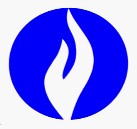 ZONE DE POLICE ANS / SAINT-NICOLASFORMULAIRE DE DEMANDE DE SURVEILLANCEDE L’HABITATION